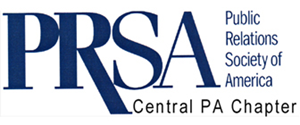 Thank you for your interest in the APR Boot Camp! Recipients will receive a $200 scholarship to cover the half of the $400 cost of the boot camp. This does not include the costs associated with the APR examination and readiness review. Please complete the following application and return it no later than Monday, January 22, by email to mollymcgowanpr@gmail.com. Late applications will not be considered.Please note: There is an additional $385 fee to take the APR exam; however, those fees are at least partially reimbursed by both PRSA National, pending successful completion of the exam.Name: Employer:Job title:Email address:Phone number: How many years have you been in the public relations industry?How many years have you been a PRSA Central PA member?Have you served as a PRSA Central PA board or committee member? If so, what positions have you held?Why are you pursuing your APR?How do you see earning your APR impacting your career and understanding of public relations?Does your employer offer tuition/certification reimbursement that could be applied to the boot camp?If you are awarded a scholarship, we ask that all scholarship recipients give back to the chapter by serving on the APR Boot Camp planning committee, and should you earn your APR, serve on readiness review panels in the future. __________________________________				___________________Signature								DateIf you have any questions about the scholarship or APR Boot Camp, please contact Boot Camp Host Amy Hill at abhill@pacatholic.org  or the PRSA National APR Chair Kathy Mulvihill at kathy.mulvihill@prsa.org . 